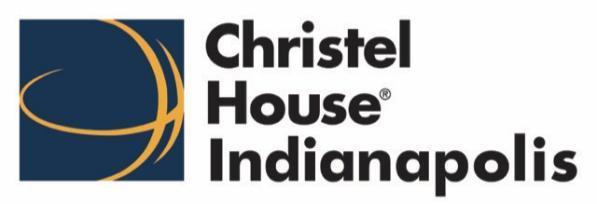 Finance, Audit and Compensation Committee Members:  Mr. Jason Pulliam Ms. Anne De Prez Mr. Jason LilienMr. Steve Osborn Mr. Joe Schneider Staff:  Dr. Sarah WeimerMs. Emily MasengaleMs. Summer Stone   NOTICE OF FINANCE, AUDIT AND COMPENSATION COMMITTEE 
MEETING AGENDA 

Monday, November 15, 2021 4:00 p.m.Physical Location:  
Manual High School, 2405 Madison Avenue, Indianapolis, IN  46225Zoom Information:
Please see below.Agenda Call to OrderConsent AgendaApproval of Agenda and Previous Minutes Compliance Checklist Voucher Registers Preliminary Financial Statements June 2021 FY22 Budget Reforecast Health Insurance Renewal Budget Projections Closing Remarks and Adjournment Zoom Information:
Join Zoom Meeting https://zoom.us/j/96117087641?pwd=RFBkRmpRN0FkUlhYZmZ4bGxrVFdPUT09 Meeting ID: 961 1708 7641 Passcode: rPN50Q One tap mobile +13126266799,,96117087641#,,,,*930083# US (Chicago) +19292056099,,96117087641#,,,,*930083# US (New York) Dial by your location +1 312 626 6799 US (Chicago) +1 929 205 6099 US (New York) +1 301 715 8592 US (Washington DC) +1 346 248 7799 US (Houston) +1 669 900 6833 US (San Jose) +1 253 215 8782 US (Tacoma) Meeting ID: 961 1708 7641 Passcode: 930083 Find your local number: https://zoom.us/u/ab01FnMpxE